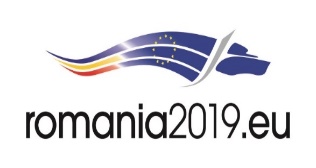 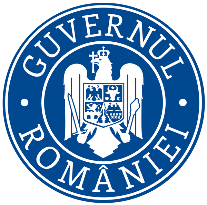 Ministerul MediuluiAgenţia Naţională pentru Protecţia Mediului Nr. ................/…………............. Decizia etapei de încadrareProiect  din 13.02.2019    Ca urmare a solicitării de emitere a acordului de mediu adresate de I.F. STĂNCIULESCU I. SEVER, cu sediul în comuna Corlăţel, sat Corlăţel, str. Principală, nr.359, judeţul Mehedinţi, înregistrată la APM Mehedinţi  cu nr. 4963  din 23.04.2018, în baza Legii nr. 292/2018 privind evaluarea impactului anumitor proiecte publice şi private asupra mediului şi a Ordonanţei de urgenţă a Guvernului nr. 57/2007 privind regimul ariilor naturale protejate, conservarea habitatelor naturale, a florei şi faunei sălbatice, aprobată cu modificări şi completări prin Legea nr. 49/2011, cu modificările şi completările ulterioare,Agenţia pentru Protecţia Mediului Mehedinţi  decide, ca urmare a consultărilor desfăşurate în cadrul şedinţei Comisiei de analiză tehnică  din data de 02.08.2018 şi a completărilor la documentaţie înregistrate la A.P.M. Mehedinţi cu nr. 2033/13.02.2019, că proiectul “Amenajare platformă betonată, fosă septică şi împrejmuire” propus a fi amplasat în extravilanul comunei Corlăţel, nr. Cadastral 51063, judeţul Mehedinţi;    - nu se supune evaluării impactului asupra mediului.    Justificarea prezentei decizii:    I. Motivele pe baza cărora s-a stabilit necesitatea neefectuării evaluării impactului asupra mediului sunt următoarele:	1. Caracteristicile proiectului:    a) proiectul se încadrează în prevederile Legii nr.292/2018 privind evaluarea impactului anumitor proiecte publice şi private asupra mediului, anexa nr. 2, pct. 11 lit. b) – “instalaţii pentru eliminarea deşeurilor, altele decât cele prevazute în anexa nr.1”;  b) dimensiunea și concepția întregului proiect: proiectul este unul de mici dimensiuni şi constă în împrejmuirea unei suprafeţe de teren de 100 mp în vederea amenajării unei platforme betonate şi a unei fose septice;Terenul pe care se va realiza investiţia este situat în extravilanul comunei Corlăţel şi are o suprafaţă de 2500mp. Investiţia se va realiza pe latura de sud a imobilului şi va fi împrejmuită cu plasă metalică montată pe stalpi prefabricaţi din beton cu porţi de acces. Accesul la investiţie se realizează din drumul situat pe latura de sud a imobilului.Platforma va avea o formă rectangulară cu trei laturi (fără latura frontală), fi betonată şi va avea o suprafaţă de 3mp (2x1,5) iar înălţimea de 1,5m (2x1,5x1,5) cu o capacitate de stocare de 10to/an gunoi de grajd – gunoi provenit de la cei 2 porci, 2 oi şi 50 găini. Prin proiect a fost prevăzut şi un bazin de purin semiîngropat din beton armat cu rolul de a colecta precipitaţiile şi efluenţii. Acesta a fost dimensionat pentru a asigura o capacitate de stocare pe o perioadă de 30 de zile – respectiv va avea un volum de 3 mc. Platforma nu va avea pereţi despărţitori interiori pentru a nu stânjeni manevrarea utilajelor şi dispunerea liberă a gunoiului de grajd. Aceasta va îndeplini cerinţele procesului de compostare. Platforma va fi prevăzută la partea frontală cu un radier din beton, necesar asigurării zonei de circulaţie şi manevrare a utilajelor. Apele impurificate de pe platformă vor fi preluate prin grătarul de colectare și deversate printr-o tubulatură de PVC-KC la un bazin etanș vidanjabil (V=8 mc) amplasat subteran. Bazinul va fi realizat din beton armat, hidroizolat cu membrană bituminoasă lichidă. Vidanjarea acestuia se va face periodic, în baza unui contract cu un agent economic autorizat.c). cumularea cu alte proiecte: investiția propusă este parte din proiectul ce presupune functionarea fermei deținută de titular ce are ca scop producerea de lapte și carne;  d). utilizarea resurselor naturale, în special a solului, a terenurilor, a apei şi a biodivesităţii: în cantităţi limitate se folosesc agregate minerale, apă, combustibili  pentru utilaje, achiziționate de la firme autorizate; e).cantitate și tipurile de deșeuri generate/gestionate: - proiectul va genera deşeuri  fără caracter periculos  în etapa de execuţie, pământ din săpături, care se va refolosi la nivelare şi deşeuri din construcţii care se vor transporta la loc desemnat de autorităţile locale.  Cantitățile vor fi neînsemnate- în etapa de funcţionare  va deservi scopul pentru care a fost proiectat - depozitarea şi gospodărirea corespunzătoare a gunoiului de grajd şi va contribui la evitarea poluării solului şi apelor subterane cu nitraţi proveniţi din surse agricole;f). poluarea și efectele negative: emisiile poluante (pulberi, SO2, NOx, CO2), inclusiv zgomotul și alte surse de disconfort pot apărea de la utilaje în timpul executării proiectului;g).riscurile de accidente majore și/sau dezastre relevante pentru proiectul în cauză, inclusiv cele cauzate de schimbările climatice, conform informațiilor științifice:   nu se vor utiliza substanţe periculoase, tehnologia nu prezintă risc de accidente majore.AER: pe perioada execuţiei lucrărilor de construcţii, sursele de poluare a aerului atmosferic sunt reprezentate de: generează emisii slabe de praf în atmosferă; utilajele/echipamentele cu care se execută lucrările prevazute prin proiect – emisii specifice arderilor motoarelor cu combustie internă – cantităţile de gaze cu efect de seră vor fi nesemnificative;pe perioada de funcţionare – emisii de la gunoiul de grajd.APĂ: pe perioada de construire a obiectivului de investiţii există posibilitatea apariţiei poluării accidentale datorită utilajelor/maşinilor prost întreţinute. În cazul unor scurgeri accidentale, aceste substanţe pot pătrunde în pânza freatică superioară, afectând ecosistemul acvatic, pe durata funcţionării platforma betonată cât şi bazinul de purin vor fi impermeabilizate iar în acest sens se vor monitoriza apele subterane.SOL: în timpul perioadei de execuţie, solul ar putea fi poluat fie local, fie pe zone restrânse cu poluanţi de natura produselor petroliere sau uleiurilor minerale provenite de la utilajele de execuţie, iar în timpul funcţionării posibile poluări accidentale de la lipsa etanşeităţii platformei,  a bazinului de purin sau a manevrării necorespunzătoare a dejecţiilor.ZGOMOT:zgomotul și alte surse de disconfort pot apărea de la utilaje în timpul executării proiectului;h)riscurile pentru sănătatea umană: la faza de implementare a proiectului nu sunt identificate riscuri pentru sănătatea umană. Pentru protecția sanitară, distanța față de zona de locuințe este mai mare de 500 m, respectându-se prevederile Ordinului Ministerului Sănătății privind condițiile de amplasare a platformelor pentru depozitarea dejecțiilor animaliere. În acest sens s-a obţinut Notificare nr.3710/24.05.2018 emisă de Direcţia de Sănătate Publică Mehedinţi.2. Amplasarea proiectului:utilizarea actuală și aprobată a terenurilor: terenul pe care se va implementa proiectul este teren arabil și este situat în extravilanul comunei Corlăţel, la o distanță mai mare de 500 m de cea mai apropiată locuință;bogăția, disponibilitatea, calitatea și capacitatea de regenerare relative ale resurselor naturale (inclusiv solul, terenurile, apa și biodiversitatea) din zonă și din subteranul acesteia –   proiectul va utiliza în cantităţi limitate - proiectul va utiliza în cantităţi limitate, agregate minerale şi combustibili  pentru utilaje, în etapa de realizare. În etapa de funcţionare, va utiliza doar combustibil pentru utilaje;capacitatea de absorbţie a mediului natural: i.zone umede, zone riverane, guri ale râurilor: nu este cazul;ii.zone costiere și mediul marin: nu este cazul;iii.zonele montane și forestiere: nu este cazul;iv.arii naturale protejate de interes național, comunitar, internațional: amplasamentul pe care urmează să se realizeze proiectul se află în afara oricărei arii de protecţie conform Punctului de Vedere nr. 296 din 24.04.2018, emis de Biroul Calitatea Factorilor de Mediu din cadrul APM Mehedinți;v.zone clasificate sau protejate conform legislației în vigoare: nu este cazul;vi.zonele în care au existat deja cazuri de nerespectare a standardelor de calitate a mediului prevăzute de legislația națională și la nivelul Uniunii Europene și relevante pentru proiect sau în care se consideră că există astfel de cazuri: nu este cazul.vii.zonele cu o densitate mare a populației: lucrările se vor realiza în zone populate, de-o parte şi de alta a uliţelor existând gospodăriile locuitorilor satelor aferente;viii.peisajele și situri importante din punct de vedere istoric, cultural sau arheologic: nu este cazul. 3.Tipurile și caracteristicile impactului potențial:importanța și extinderea spațială a impactului: proiectul va avea impact local, numai în zona de lucru, în perioada de execuție, fără a fi afectată populația localității Corlăţel;natura impactului: la faza de execuție sursele de poluare vor avea un impact minor asupra aerului datorită emisiilor de particule în suspensie, rezultate din săpături, emisii de poluanți specifici gazelor de eșapament rezultate de la utilajele cu care se va executa proiectul, de asemenea la faza de execuție a proiectului, impactul asupra factorului de mediu sol/subsol poate fi unul semnificativ dacă se produc poluări cu produse petroliere provenite de la utilaje, stocarea necontrolată a deșeurilor, etc;la implementarea proiectului sursele potențiale de zgomot sunt lucrările propriuzise de realizare a sistemului rutier, transportul materialelor;natura transfrontieră a impactului – nu este cazul;intensitatea şi complexitatea impactului – proiectul va avea impact local redus, numai în zona de lucru, în perioada de execuție, fără a fi afectată populația localității Corlăţel;  probabilitatea impactului – redusă, atât pe perioada de execuţie cât şi la funcţionare prin respectarea unei bune gestiuni a dejecțiilor animaliere;debutul, durata, frecvenţa şi reversibilitatea preconizate ale impactului – durata aproximativă a implementării proiectului și implicit a impactului asupra mediului este evaluată la 33lunicumularea impactului cu impactul altor proiecte existente și/sau aprobate: nu este cazul;posibilitatea de reducere efectivă a impactului: se vor respecta condiţiile de realizare impuse prin prezentul act.    II. Motivele pe baza cărora s-a stabilit necesitatea neefectuării evaluării adecvate sunt următoarele:proiectul nu intră sub incidenţa art.28 din O.U.G. nr.57/2007 privind regimul ariilor natural protejate, conservarea habitatelor natural, a florei şi faunei sălbatice, aprobată prin Legea nr.49/2011, cu modificările şi completările ulterioare  - conform punctului de vedere nr.296/24.04.2018, emis de Biroul Calitatea Factorilor de Mediu din cadrul Agenţiei pentru Protecţia mediului Mehedinţi.        III. Motivele pe baza cărora s-a stabilit necesitatea neefectuării evaluării impactului asupra corpurilor de apă – nu este cazul. Pentru acest proiect s-a obţinut Notificarea pentru începerea execuţiei nr.10/28.12.2018 emisă de A.N.A.R. – S.G.A. Mehedinţi.Realizarea acestui proiect se va face cu respectarea următoarelor condiții :a). pentru factorul de mediu apă: se vor folosi toalete ecologice pentru personalul ce execută lucrarea;-în perioada de execuţie a proiectului se va delimita foarte bine zona de lucru şi se va evita ocuparea, suplimentarea sau lărgirea frontului de lucru în afara amplasamentului în vederea limitării riscului de poluare al apei şi solului;- se vor regasi pe amplsament produse absorbante ce se vor folosi in cazul unor poluari accidentale;- betonul din care se realizează platforma va fi hidroizolat cu membrană bituminoasă lichidă tip Sika Igasol 101 în vederea evitării contaminării pânzei freatice cu substanțe nocive provenite de la gunoiul de grajd (azotați, nitrați, etc),- bazinul etanș va fi realizat din beton armat și va fi hidroizolat cu membrană bituminoasă lichidă pentru a împiedica eventuale infiltrații în sol a fracției lichide provenite din gunoiul de grajd;Conform Notificării pentru începerea execuţiei emisă de S.G.A. Mehedinţi, monitorizarea apelor subterane se va face prin realizarea unui foraj cu următoarele caracteristici tehnice H=16m, D=63mm.Nu se vor evacua ape uzate în cursuri de suprafaţă.După perioada de stocare dejecţiile vor fi folosite ca îngrăţământ în agricultură.Dejecţiile fermentate vor fi transportate şi împrăştiate pe terenurile agricole proprietatea beneficiarului.b). pentru factorul de mediu aer:-la implementarea proiectului se vor folosi utilaje periodic verificate tehnic, de generație recentă, dotate  cu sisteme catalitice de reducere a poluanților;-transportul de materiale se va face pe trasee optime;-reducerea vitezei de circulației; -măsuri pentru reducerea emisiilor de noxe toxice prin: menținerea utilajelor și mijloacelor de transport în stare tehnică corespunzătoare,  impunerea de restricții de viteză pentru mijloacele de transport;-pentru realizarea investiției se vor utiliza doar căile de acces existente iar transportul      materialelor se va face respectându-se graficul de lucrări în sensul limitării traseului şi programului de lucru în scopul evitării creeării de  disconfort de orice fel locuitorilor din zonă;-depozitele de materii prime ce pot fi antrenate de vant se vor acoperi evitandu-se fenomenul de vantuire;c). pentru factorul de mediu sol:-în perioada de execuție a investiției pot apărea accidental poluări ale solului prin pierderea de carburanți, uleiuri/combustibili de la utilajele folosite, fapt pentru care se vor lua măsuri de asigurare a substanțelor absorbante pe amplasament; orice schimb de ulei/piese/reparaţii în incinta amplasamentului este interzisă – aceste operaţiuni – în cazul în care se impun- se vor realiza doar în locuri special amenajate la societăţile autorizate in acest sens;în perioada de funcționare se va evita deversarea și depozitarea necontrolată a decțiilor animale.la faza de funcționare dejecțiile animaliere se vor stoca temporar pe platformă până la transformarea lor în îngrășământ;suprafața platformei va fi inspectată cel puțin o dată pe an, când este goală, pentru remedierea unor eventuale deteriorări ale betonului şi a materialelor de impermeabilizare;pe perioada ploioasă ploatforma va fi acoperită cu o membrană impermeabilă pentru a se evita scurgerea de levigat în sol.d).pentru factorul de mediu zgomot: -investiția se va realiza doar in timpul zilei fără a se creea disconfort fonic  populației și cu respectarea programului de odihnă al acesteia; se vor folosi doar căile de acces existente iar tonajul utilajelor se va adapta tipului de drum folosit;e). gospodărirea deșeurilor rezultate pe amplasament:-deşeurile menajere vor fi depozitate controlat, în locuri bine stabilite şi amenajate corespunzător prevederilor în vigoare şi a unei depozitări temporare în pubele destinate fiecărui tip de deşeu în parte; pentru evidenţierea acestei operaţiuni se vor alege pubele de culori diferite şi inscripţionate conform tipului de deşeu pe care îl conţin.-deşeurile menajere vor fi preluate de către o societate de salubritate locală, autorizată pentru activităţi precum colectarea, sortarea, transportul şi depozitarea deşeurilor menajere în locuri special amenajate;-este interzisa depunerea şi acumularea de deşeuri menajere în locuri neconforme şi necontrolat, pentru a nu se constitui ca zone de hranire pentru speciile de animale si pasari din zonă în scopul de a evita atragerea /îmbolnăvirea/accidentarea acestora;- la faza de funcționare dejecțiile animaliere se vor stoca temporar pe platformă pânăla    transformarea lor în îngrășământ;suprafața platformei va fi inspectată cel puțin o dată pe an, când este goală, pentru remedierea unor eventuale deteriorări ale betonului şi a materialelor de impermeabilizare;-după executarea lucrărilor de investiţii zonele afectate vor fi renaturalizate; este interzis să se abandoneze orice tip de deşeu (menajer şi din construcţie)/materie primă pe amplasament sau în vecinatatea acestuia după executarea lucrărilor.atât beneficiarul cât și proiectantul vor urmări indeaproape executarea lucrărilor prevăzute in proiect;După executarea lucrărilor de investiții zonele afectate vor fi renaturalizate –unde este cazul;După perioada de stabilizare, gunoiul de grajd stocat pe platformă va fi folosit ca  fertilizant pe terenurile agricole, sub control agrotehnic, cu respectarea prevederilor „Codului de bune practici agricole pentru protecţia apelor împotriva poluării cu nitraţi din surse agricole” aprobat prin Ordinul comun al MMGA nr.1182/2005 şi MAPDR nr.1270/2005 şi a „Codului de bune practici în fermă” aprobat prin Ordinul MMGA nr.1234/2006;Se interzice depozitarea pe platforma de gunoi de grajd - a deșeurilor menajere;În situația în care, după emiterea prezentului act și înaintea obținerii autorizației de construire, proiectul va suferi modificări, veți notifica Agenția pentru Protecția Mediului Mehedinți;La finalizarea investiției, va fi notificată Agenția pentru Protecția Mediului Mehedinți, în vederea verificării realizării proiectului în conformitate cu cerințele legale și cu condițiile din prezentul act și întocmirii procesului verbal de constatare a respectării condițiilor impuse;    Prezenta decizie este valabilă pe toată perioada de realizare a proiectului, iar în situaţia în care intervin elemente noi, necunoscute la data emiterii prezentei decizii, sau se modifică condiţiile care au stat la baza emiterii acesteia, titularul proiectului are obligaţia de a notifica autoritatea competentă emitentă.La finalizarea lucrărilor se va notifica Agenţia pentru Protecţia Mediului Mehedinţi - în vederea verificarii realizarii proiectului în conformitate cu cerinţele legale şi cu condiţiile din prezentul act şi intocmirii procesului verbal de constatare a respectării tuturor condiţiilor impuse, proces-verbal care va face parte din procesul-verbal de recepţie la terminarea lucrărilor.    Orice persoană care face parte din publicul interesat şi care se consideră vătămată într-un drept al său ori într-un interes legitim se poate adresa instanţei de contencios administrativ competente pentru a ataca, din punct de vedere procedural sau substanţial, actele, deciziile ori omisiunile autorităţii publice competente care fac obiectul participării publicului, inclusiv aprobarea de dezvoltare, potrivit prevederilor Legii contenciosului administrativ nr. 554/2004, cu modificările şi completările ulterioare.    Se poate adresa instanţei de contencios administrativ competente şi orice organizaţie neguvernamentală care îndeplineşte condiţiile prevăzute la art. 2 din Legea nr. .... privind evaluarea impactului anumitor proiecte publice şi private asupra mediului, considerându-se că acestea sunt vătămate într-un drept al lor sau într-un interes legitim.    Actele sau omisiunile autorităţii publice competente care fac obiectul participării publicului se atacă în instanţă odată cu decizia etapei de încadrare, cu acordul de mediu ori, după caz, cu decizia de respingere a solicitării de emitere a acordului de mediu, respectiv cu aprobarea de dezvoltare sau, după caz, cu decizia de respingere a solicitării aprobării de dezvoltare.    Înainte de a se adresa instanţei de contencios administrativ competente, persoanele prevăzute la art. 21 din Legea nr.292/2018 privind evaluarea impactului anumitor proiecte publice şi private asupra mediului au obligaţia să solicite autorităţii publice emitente a deciziei prevăzute la art. 21 alin. (3) sau autorităţii ierarhic superioare revocarea, în tot sau în parte, a respectivei decizii. Solicitarea trebuie înregistrată în termen de 30 de zile de la data aducerii la cunoştinţa publicului a deciziei.    Autoritatea publică emitentă are obligaţia de a răspunde la plângerea prealabilă prevăzută la art. 22 alin. (1) în termen de 30 de zile de la data înregistrării acesteia la acea autoritate.    Procedura de soluţionare a plângerii prealabile prevăzută la art. 22 alin. (1) este gratuită şi trebuie să fie echitabilă, rapidă şi corectă.    Prezenta decizie poate fi contestată în conformitate cu prevederile Legii nr. 292/2018 privind evaluarea impactului anumitor proiecte publice şi private asupra mediului şi ale Legii nr. 554/2004, cu modificările şi completările ulterioare.Director Executiv,                                               Dragoş Nicolae TARNIŢĂ    Şef serviciu A.A.A.,                                   		 Şef birou C.F.M.,        Marilena FAIER                                                       Liviu CAPRESCU                 Întocmit ,                                                                 Întocmit,   Amalia EPURAN					Magda DUMBRĂVEANUAGENŢIA PENTRU PROTECŢIA MEDIULUI MEHEDINŢI